MERCREDI 18 MAI 2022PLAINE CANTELEU ET JARDIN D’ARC13H30 À 15H : POUR LES ASSOCIATIONS15H À 17H : POUR LE PUBLICDÉCOUVERTE DU PARASPORT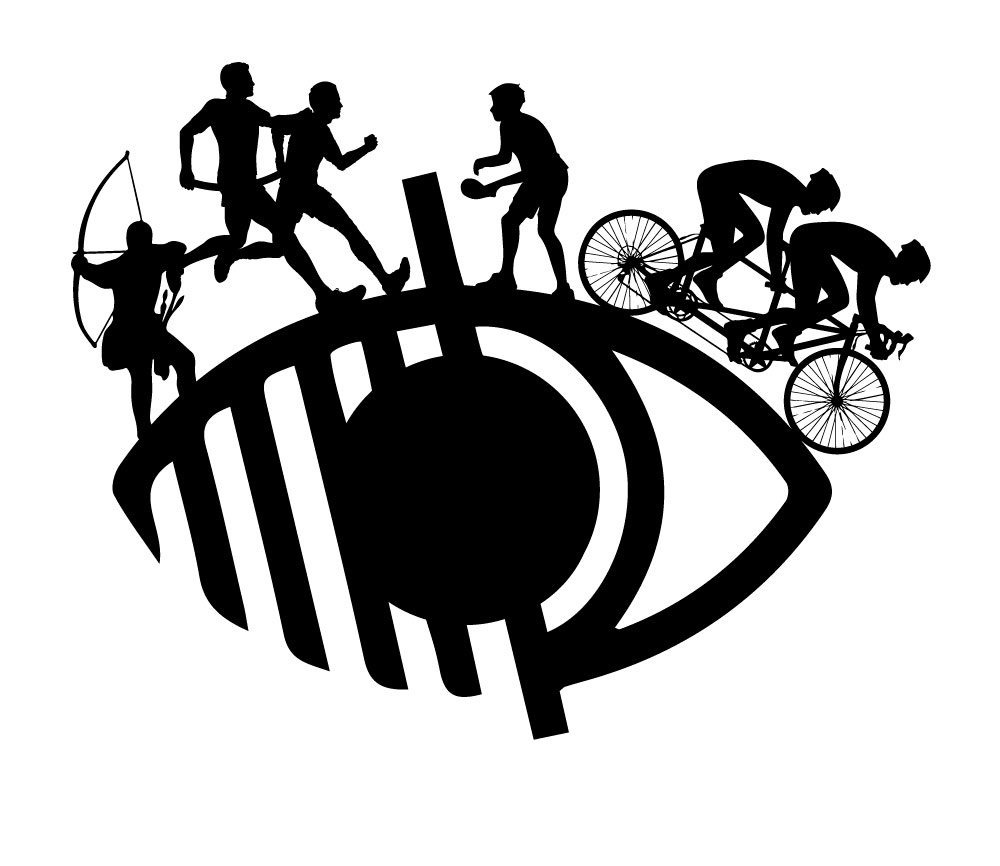 SHOWDONW – TANDEM – COURSE À PIED – TIR À L’ARC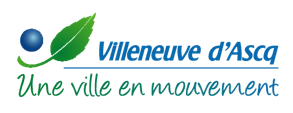 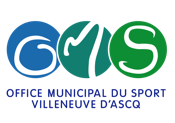 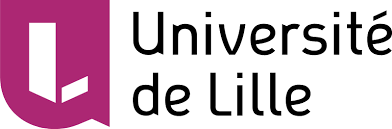 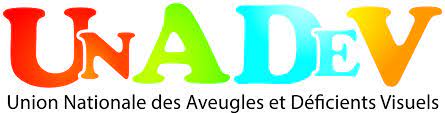 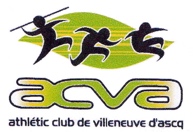 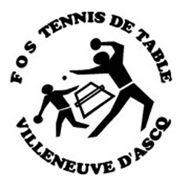 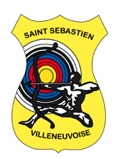 INSCRIPTIONS ET RENSEIGNEMENTS : OFFICE MUNICIPAL DU SPORT – 03 20 98 69 66 – HANDISPORTSANTE@OMSVDASCQ.FRLIEU : RUE CARPEAUXARRÊT DE BUS : LAC DE CANTELEU